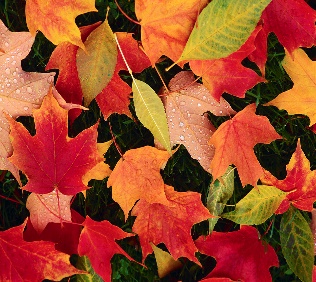 SAVE THE DATE!!District 48 ConferenceSeptember 23, 24 & 25 2022Amish Door InnWilmot, Ohio“Fall into Serenity”Please forward this email to other Al-Anons’ who may want to attend – Please print this and share it at your meetings.fallintoserenity@neo.rr.com